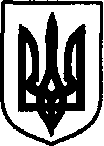 УКРАЇНАДунаєвецька міська рада VII скликанняР І Ш Е Н Н Я Тридцять третьої сесії08 лютого 2018 р.                                     Дунаївці	                                                 №37-33/2018рПро затвердження проекту землеустрою та зміну цільового призначення земельної ділянкиРозглянувши заяву гр.Лінник Валентини Володимирівни та представлений нею проект землеустрою щодо відведення земельної ділянки в порядку зміни цільового призначення, враховуючи пропозиції спільних засідань постійних комісій від 05.02.2018 року та 06.02.2018 року, керуючись пунктом 34 частини 1 статті 26 Закону України «Про місцеве самоврядування в Україні», статтями. ст.ст.12,118,123,124 Земельного кодексу України, міська рада ВИРІШИЛА:Затвердити проект землеустрою щодо відведення земельної ділянки в порядку зміни цільового призначення в межах категорії земель житлової та громадської забудови для будівництва та обслуговування житлового будинку, господарських будівель і споруд в землі для будівництва індивідуальних гаражів за рахунок земель, що знаходяться у власності гр.Лінник Валентини Володимирівни в м.Дунаївці по вул.І.Франка, 2-А.Змінити цільове призначення земельної ділянки площею 0,0140 га в межах категорії земель житлової та громадської забудови для будівництва та обслуговування житлового будинку, господарських будівель і споруд в землі для будівництва індивідуальних гаражів за рахунок земель, що знаходяться у власності гр.Лінник Валентини Володимирівни в м.Дунаївці по вул.І.Франка, 2-А.Внести зміни в земельно-облікову документацію. Направити рішення Дунаєвецькому відділенню Кам’янець-Подільської об’єднанної державної податкової інспекції.5. Контроль за виконанням рішення покласти на постійну комісію з питань містобудування, будівництва, агропромислового комплексу, земельних відносин та охорони навколишнього природного середовища (голова комісії С.Кобилянський).Міський голова 								В. Заяць